LAMPIRANLampiran 1PERMOHONAN MENJADI RESPONDENKepada:Bapak/Ibu Orang tua/wali Calon RespondenDi RS PKU Muhammadiyah YogyakartaDengan hormat,Saya yang bertanda tangan di bawah ini adalah mahasiswa Program Studi Diploma IV Jurusan Keperawatan Poltekkes Kemenkes Yogyakarta,Nama	: Rizqi Dwi MuhditaNIM	: P07120214041akan melakukan penelitian dengan judul “Pengaruh Biblioterapi Menggunakan Media Buku Cerita Interaktif Terhadap Kecemasan Praanestesi Umum pada Anak Usia Sekolah di RS PKU Muhammadiyah Yogyakarta”. Penelitian ini tidak akan menimbulkan akibat yang merugikan bagi anak sebagai responden. Kerahasiaan semua informasi akan dijaga dan dipergunakan untuk kepentingan penelitian. Jika anak tidak bersedia menjadi responden dalam penelitian ini, maka tidak ada ancaman bagi anak. Jika anak menyetujui, maka saya mohon kesediaan Bapak/Ibu orang tua/wali untuk menandatangani lembar persetujuan saya dan menjawab pertanyaan-pertanyaan yang saya sertakan. 	Atas perhatian dan kesediaannya sebagai responden saya ucapkan terima kasih. Peneliti, Rizqi Dwi MuhditaLampiran 2PENJELASAN UNTUK MENGIKUTI PENELITIANSaya adalah Rizqi Dwi Muhdita mahasiswa dari institusi Politeknik Kesehatan Kementrian Kesehatan Yogyakarta jurusan D-IV Keperawatan dengan minat khusus Anestesi dengan ini meminta anda untuk berpartisipasi dengan sukarela dalam penelitian yang berjudul “Pengaruh Biblioterapi Menggunakan Media Buku Cerita Interaktif Terhadap Kecemasan Praanestesi Umum pada Anak Usia Sekolah di RS PKU Muhammadiyah Yogyakarta”.Tujuan dari penelitian ini adalah untuk mengetahui pengaruh Biblioterapi Menggunakan Media Buku Cerita Interaktif Terhadap Kecemasan Praanestesi Umum pada Anak Usia Sekolah di RS PKU Muhammadiyah Yogyakarta.Penelitian ini dapat memberi manfaat yaitu untuk mengetahui pengaruh Biblioterapi Menggunakan Media Buku Cerita Interaktif Terhadap Kecemasan Praanestesi Umum.Penelitian ini akan dilakukan sehari sebelum tindakan operasi selama 30-40 menit. Sampel penelitian yang terlibat dalam penelitian yaitu pasien yang akan menjalankan operasi dengan anestesi umum di bangsal PKU Muhammadiyah Yogyakarta. Bahan penelitiannya berupa kuesioner kecemasan dan media buku cerita interaktif. Responden yang akan menjadi subjek penelitian akan mendapat kompensasi berupa mug.Prosedur pengambilan bahan penelitian/data dengan cara meminta persetujuan terlebih dahulu kepada anda untuk melakukan penelitian dengan cara memberikan lembar persetujuan bahwa anda bersedia mengikuti penelitian saya, saya akan beri waktu untuk berpikir atau untuk menanyakan hal-hal yang anda belum jelas tentang penjelasan dari saya, apabila anda menyetujui mengikuti penelitian yang saya lakukan baru menandatangani surat persetujuan. Setelah itu anda akan diukur kecemasannya menggunakan kuesioner dan akan dilakukan Biblioterapi menggunakan buku cerita interaktif. Kemudian akan diukur kembali kecemasannya sesaat setelah dilakukan biblioterapi. Keuntungan Bapak/Ibu/Saudara/i yang diperoleh dalam keiikutsertaan pada penelitian ini adalah hasil dari penelitian kecemasan yang dirasakan akan dicatat dalam lembar kuesionerSeandainya anda tidak menyetujui cara ini maka anda dapat memilih tidak mengikuti penelitian ini. Partisipasi anda bersifat sukarela, tidak ada paksaan, dan anda bisa sewaktu-waktu mengundurkan diri dari penelitian ini. Nama dan jati diri anda akan tetap dirahasiakan. Bila ada hal-hal yang belum jelas, anda dapat menghubungi peneliti Rizqi Dwi Muhdita dengan nomor 0877-7576-0004.PenelitiRizqi Dwi MuhditaLampiran 3LEMBAR KESEDIAAN MENJADI RESPONDEN PENELITIANYang bertanda tangan di bawah ini:Nama	: ..................................................................................Jenis Kelamin	: Laki-laki / Perempuan *)Umur	: ....... tahun		Alamat	: ..................................................................................Hubungan dengan pasien	: ..................................................................................Identitas Pasien:Nama	: ..................................................................................No. RM **)	: ..................................................................................Umur 	: ....... tahunDiagnosa **)	: ..................................................................................Rencana tindakan **)	: ..................................................................................Penatalaksanaan Anestesi	: Anestesi UmumMenyatakan bahwa telah mendapatkan penjelasan dengan rinci dan jelas tentang penelitian yang akan dilakukan dan bersedia berpartisipasi dalam penelitian sebagai responden dalam penelitian yang berjudul “Pengaruh Biblioterapi Menggunakan Media Buku Cerita Interaktif Terhadap Kecemasan Praanestesi Umum pada Anak Usia Sekolah di RS PKU Muhammadiyah Yogyakarta”. Saya juga menyatakan tidak mempunyai hubungan apapun dengan peneliti.	Adapun bentuk kesediaan dalam penelitian ini adalah sebagai berikut:Bersedia ditemui dan memberikan keterangan yang diperlukan mengenai data identitas dan mengisi kuesioner serta membantu memberikan keterangan dalam penilaian kecemasan anak.Bersedia membantu jalannya penelitian selama penelitian berlangsung.Demikian surat pernyataan ini saya buat dan saya tanda tangani atas kesadaran saya sendiri dan tanpa paksaan dari pihak manapun. Saya memahami keikutsertaan saya ini akan memberikan manfaat dan terjaga keselamatannya.Keterangan:*) : Lingkari yang dipilih 	**) : Diisi oleh peneliti atau asisten penelitiLampiran 4PROSEDUR PELAKSANAAN BIBLIOTERAPI MEDIA BUKU CERITA INTERAKTIFPerawat memperkenalkan diri kepada anak dan orang tua:Memperkenalkan: nama dan identitas singkat dari penelitiMemberikan informasi tentang pentingnya orang tua dalam mendampingianak selama biblioterapi.Melakukan pendekatan dengan orang tua dan anak:Membina hubungan saling percayaMemberitahukan tentang tujuan, manfaat, dan efek penelitianPre TestPeneliti mengukur tingkat kecemasan anak sebelum dilakukan biblioterapi menggunakan buku cerita interaktif dengan instrumen Chinese Version State Anxiety Scale for Children (CSAS-C).BiblioterapiPersiapan alat: media buku cerita interaktifPersiapan anak:Posisi yang nyaman bagi anakKeadaan umum anak composmentisTidak mengganggu kenyamanan anak dan keluarga seperti anak lagi tidur atau ada kerabat/keluarga lain yang menjenguk anak.Waktu pelaksanaan:Terapi bermain media buku cerita interaktif diberikan di bangsal pada saat pre visit anestesi satu hari sebelum dilakukan operasi. Durasi terapi bermain selama 30-40 menit 1 kali pemberian. Prosedur:Menyapa anak saat masuk ke ruangan anakMengadakan kontrak waktu dengan anak Mempersiapkan media Peneliti mendampingi pasien dan melibatkan orang tua/ kerabat dekat anak selama proses membaca dan mengarahkan cara bermain dengan buku cerita interaktifBiblioterapiTahap 1Memberi kesempatan kepada anak untuk mengidentifikasi dirinya dengan karakter  dan peristiwa yang ada dalam buku cerita interaktif, pada tahap ini diharapkan anak akan merasa mempunyai nasip yang sama dan mendapat dukungan yang sama dengan karakter dan peristiwa yang ada dalam buku cerita interaktif. Jika dalam pelasanaan ada pertanyaan dari pasien peneliti langsung menjawab dan menjelaskan mengenai apa yang ditanyakan. Peneliti juga melibatkan orang tua/ kerabat dekat pasien dalam proses biblioterapi untuk meminimalisir resiko pasien menolak, menangis, ataupun kesulitan lain selama dilakukan biblioterapi.Tahap 2Tahap katartis, mengajak anak mendiskusikan kisah yang ada dalam buku yang telah dibacaTahap 3Memberikan motovasi dan kesempatan anak untuk menyadari bahwa masalah kecemasan yang dihadapi dapat terselesaikan seperti apa yang ada didalam cerita dalam buku.Mengakhiri permainan dengan meminta ijin pada anak dan orang tuanya bahwa tugas sudah selesaiMengucapkan terima kasih Post TestMengukur kecemasan anak dan peneliti mencatat hasil pengukuran kecemasan anak yang didapatkan. Pengukuran dilakukan diruang persiapan ruang operasi, diharapkan efek biblioterapi dapat terlihat keberhasilannya atau tidak dengan selang waktu antara pemberian biblioterapi dan pengukuran kecemasan.Lampiran 5INSTRUMEN 1LEMBAR OBSERVASI PENELITIANTanggal/waktu	:________________Tempat		:________________PetunjukIsiakan data demogafi dengan benar.Lakukan pengkajian kecemasan dengan bertanya sesuai dengan pertanyaan yang ada pada lembar pengkajian kecemasanBerikan tanda (√) pada pilihan pertanyaan yang sesuai dengan keadaan pasienSkor setiap item pertanyaan yang diberikan tanda (√) memiliki skor 3 untuk kolom kategori gejala berat, 2 untuk kolom kategori gejala ringan dan 1 untuk kolom kategori tidak ada gejala.Semua item yang telah beri tanda (√) harus dikalikan dengan skor pada kolom kategori pada tanda (√) tersebut lalu semua total skor dijumlahkanHasil penghitungan pada petunjuk no.5 lalu dikategorikan dalam 4 tingkat kecemasan yaitu, ringan denagn skor 20-30, sedang dengan skor 31-40, berat dengan skor 41-50, dan berat sekali/panik dengan skor 51-60.Data demografi pasienNama	: __________________________________Umur	: ____ tahunTanggal lahir	: __________________________________Jenis Kelamin	: Perempuan | laki-laki **)No. RM*	: __________________________________Diagnosa*	: __________________________________Rencana tindakan operasi*: __________________________________Penatalaksanaan Anestesi	: Anestesi UmumASA	: 1 | 2 **)Pengalaman operasi	: Pernah | Belum pernah **)Penanggung jawab	:Nama	: __________________________________Jenis kelamin	: Perempuan | Laki-laki **)Umur	: ____ tahunHubungan dengan pasien : _______________________________Keterangan :*) : diisi oleh peneliti/ surveyor 	**) : coret yang tidak perluPengkajian kecemasanPre TestINSTRUMEN PENELITIAN TINGKAT KECEMASAN ANAK CSAS-CPost TestINSTRUMEN PENELITIAN TINGKAT KECEMASAN ANAK CSAS-CLampiran 6RENCANA ANGGARAN PENELITIANLampiran 7JADWAL PENELITIANYogyakarta,   Januari 2018Peneliti,Rizqi Dwi MuhditaLampiran 8 Frequency Table	Umur	Jenis Kelamin	Pengalaman OperasiFrequency Table	Kecemasan Pre Test	Kecemasan Post Test	Skor Pre Test	Skor Post Test	Case Processing SummaryJenis Kelamin * Kecemasan Pre Test Crosstabulation	Jenis Kelamin * Kecemasan Post Test CrosstabulationUmur * Kecemasan Pre Test CrosstabulationUmur * Kecemasan Post Test Crosstabulation	Pengalaman Operasi * Kecemasan Pre Test CrosstabulationPengalaman Operasi * Kecemasan Post Test CrosstabulationWilcoxon Signed Ranks Test	Ranksa  Kecemasan Post Test < Kecemasan Pre Testb  Kecemasan Post Test > Kecemasan Pre Testc  Kecemasan Post Test = Kecemasan Pre Test	Test Statistics(b)a  Based on positive ranks.b  Wilcoxon Signed Ranks TestDescriptive Statistics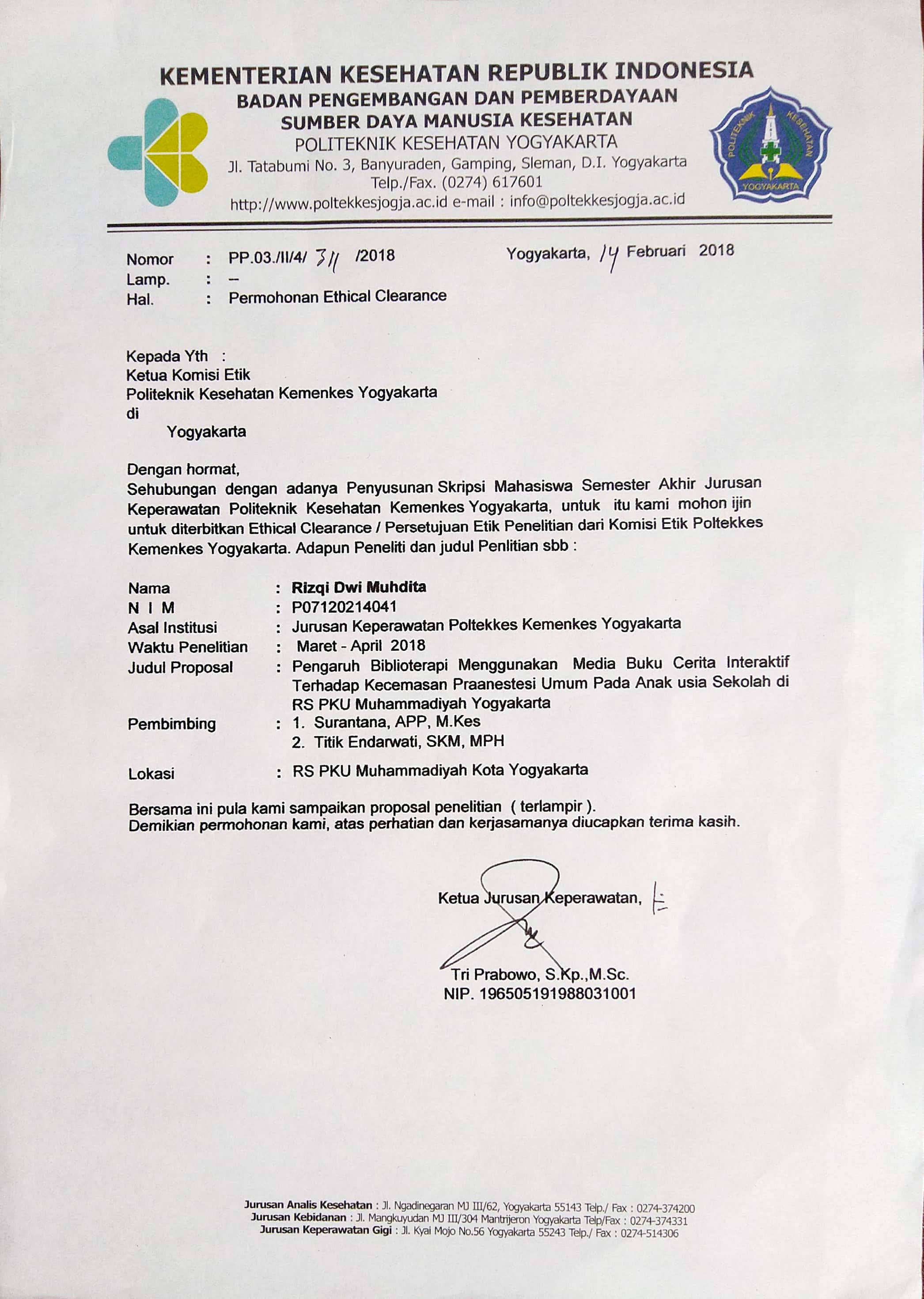 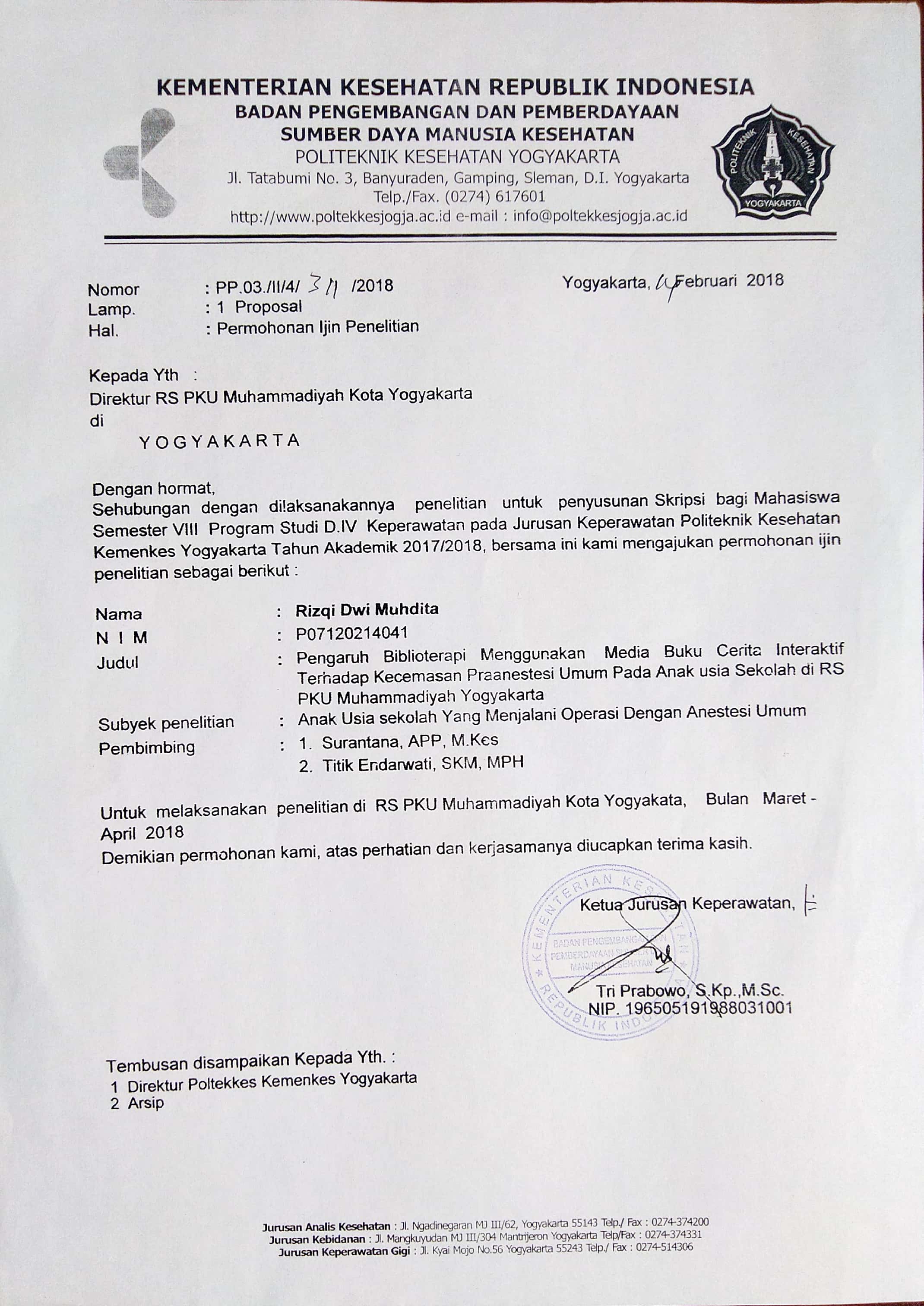 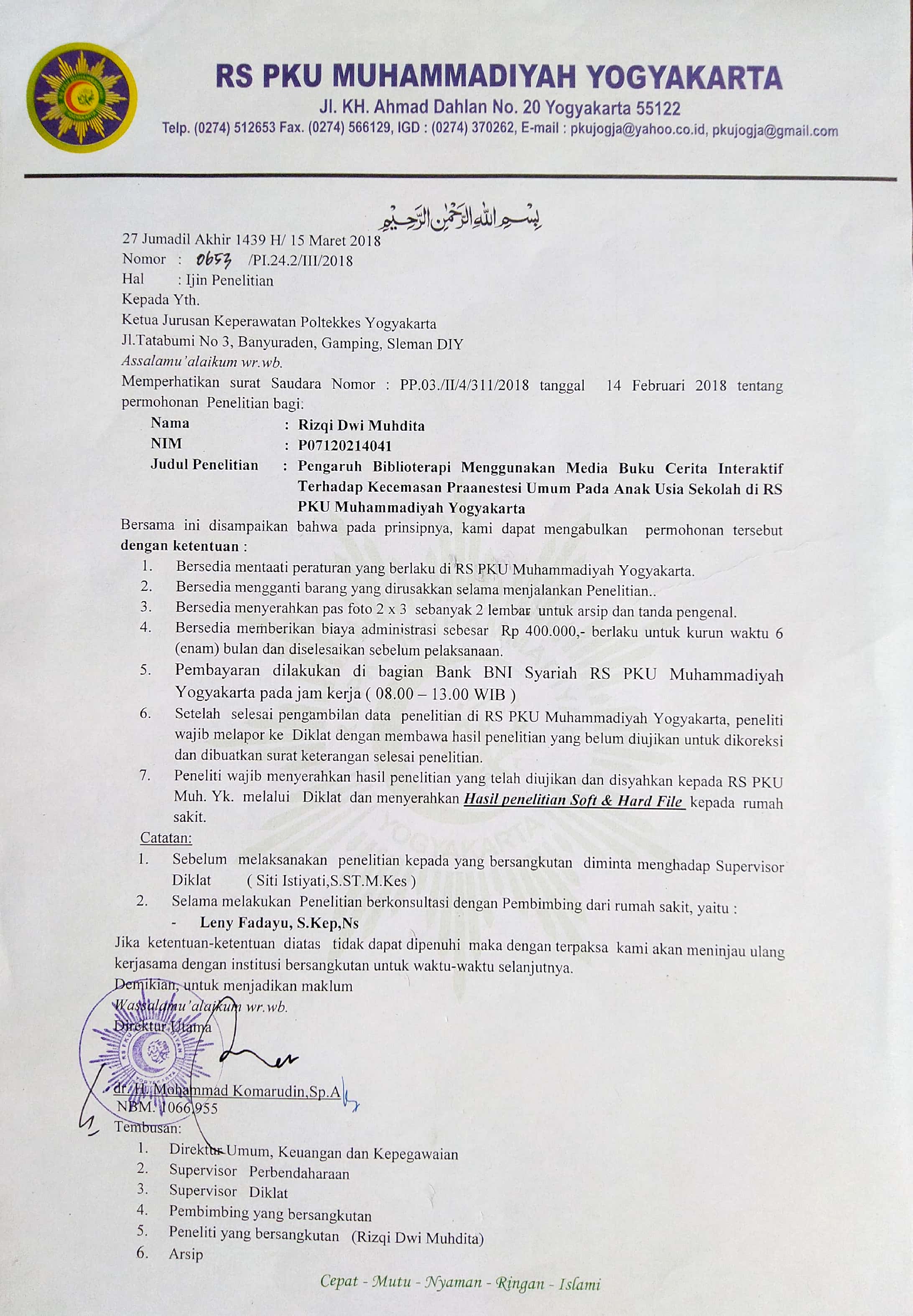 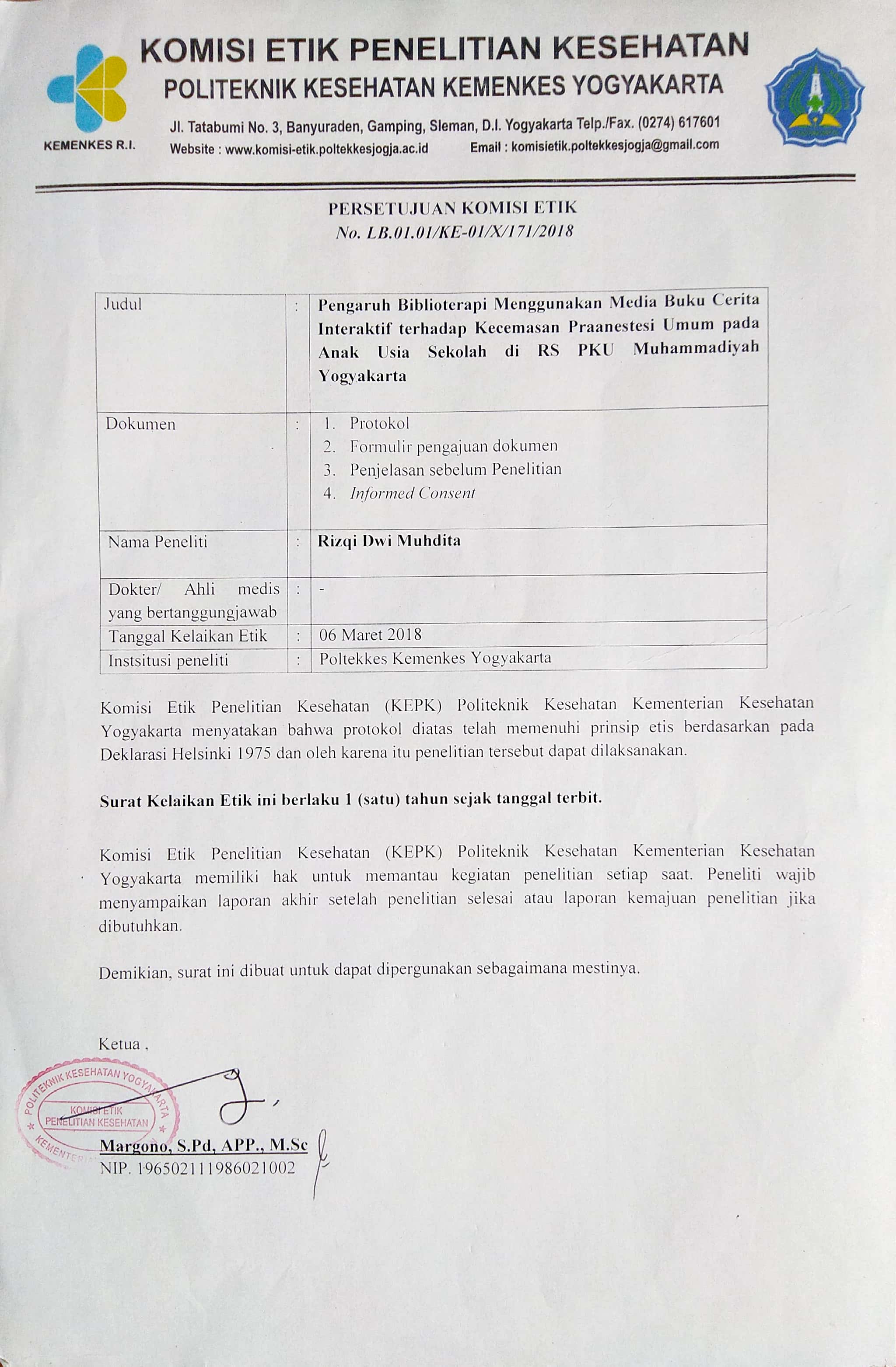 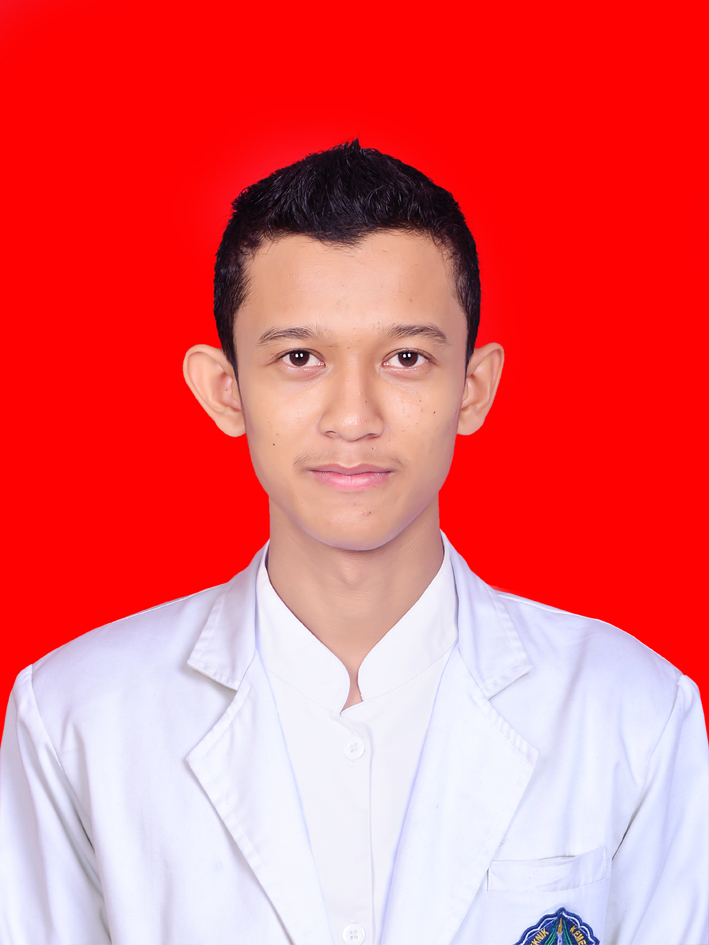 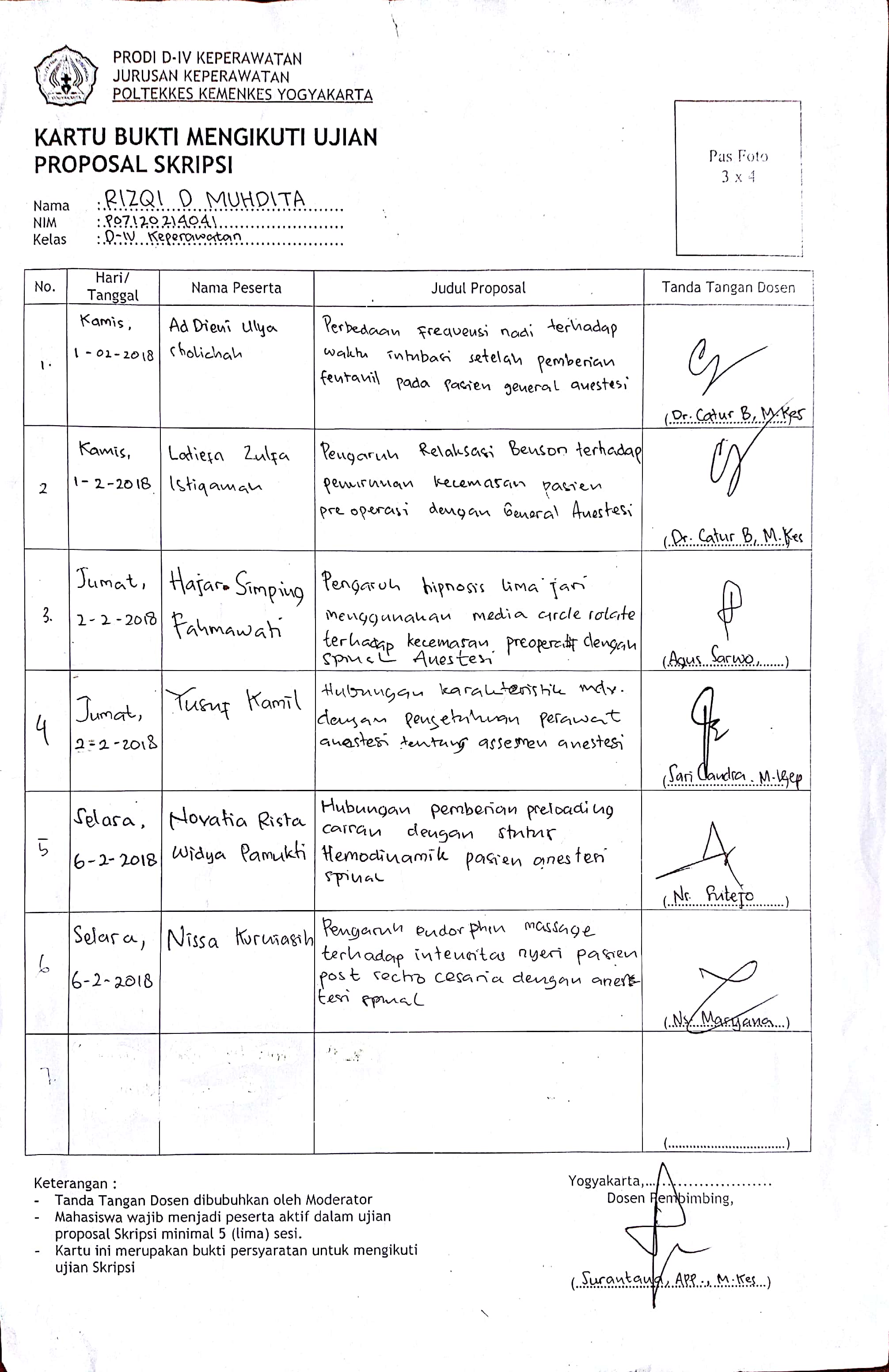 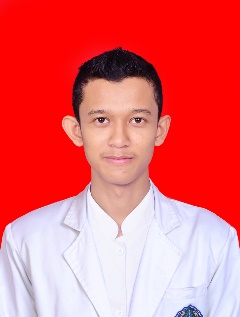 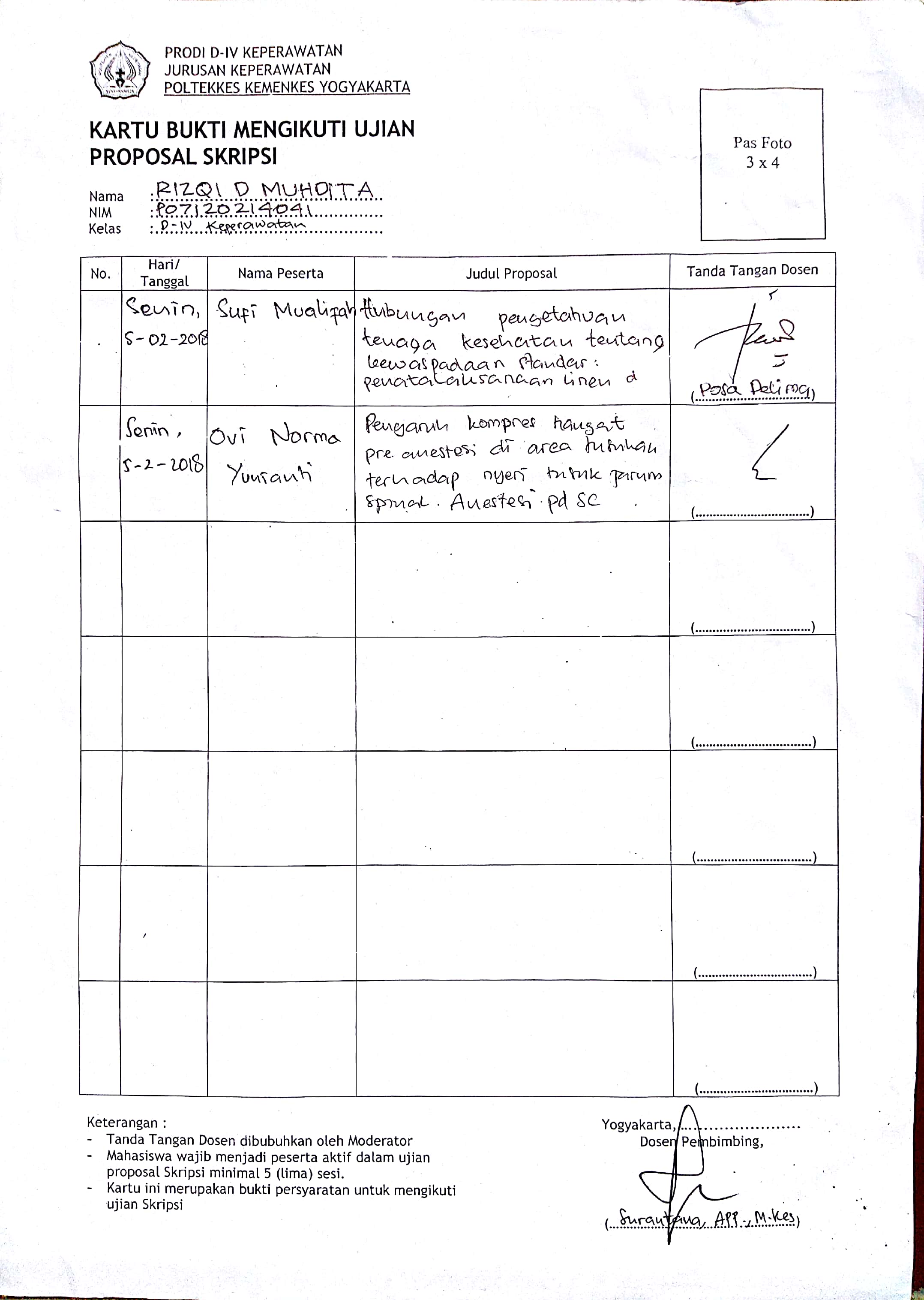 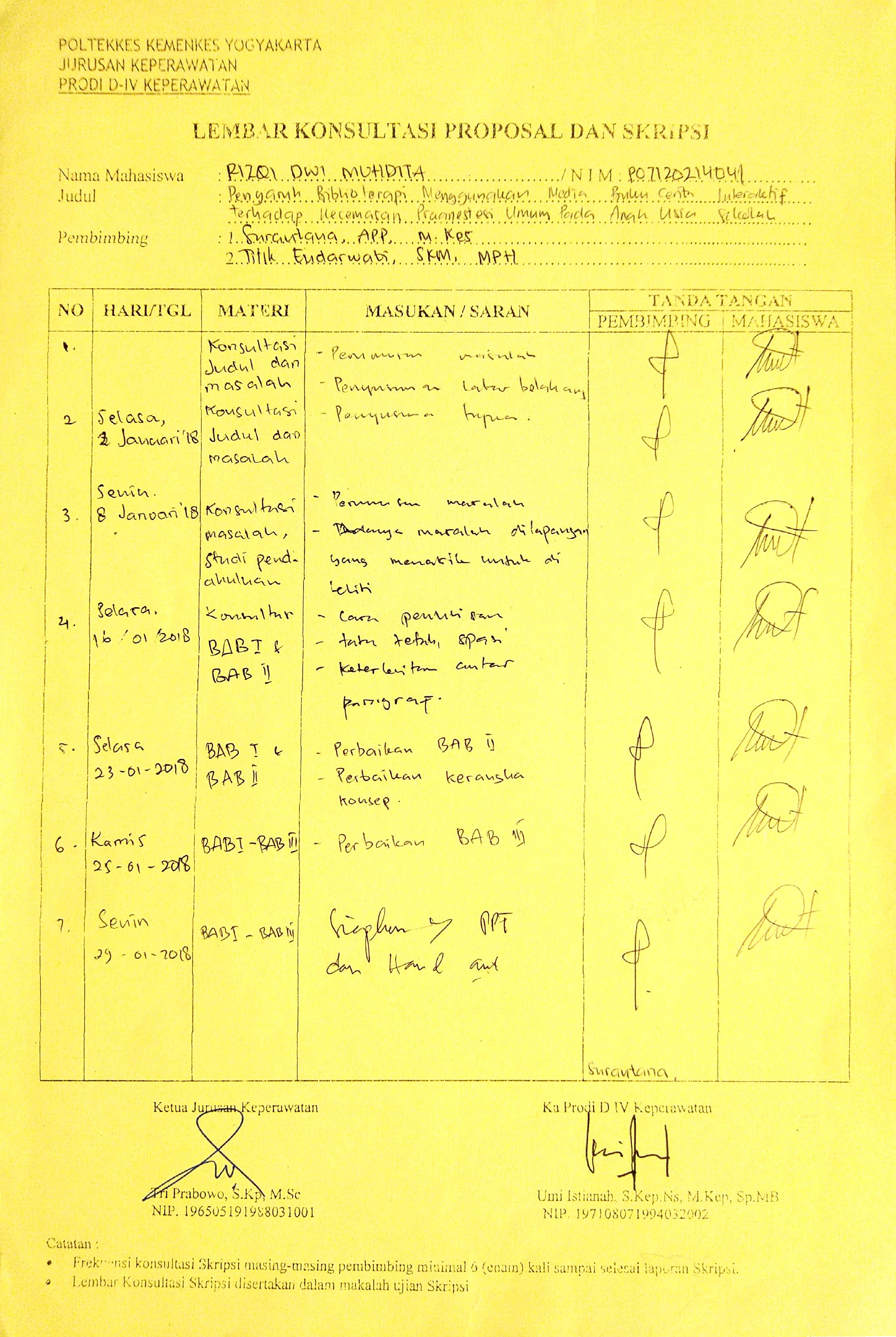 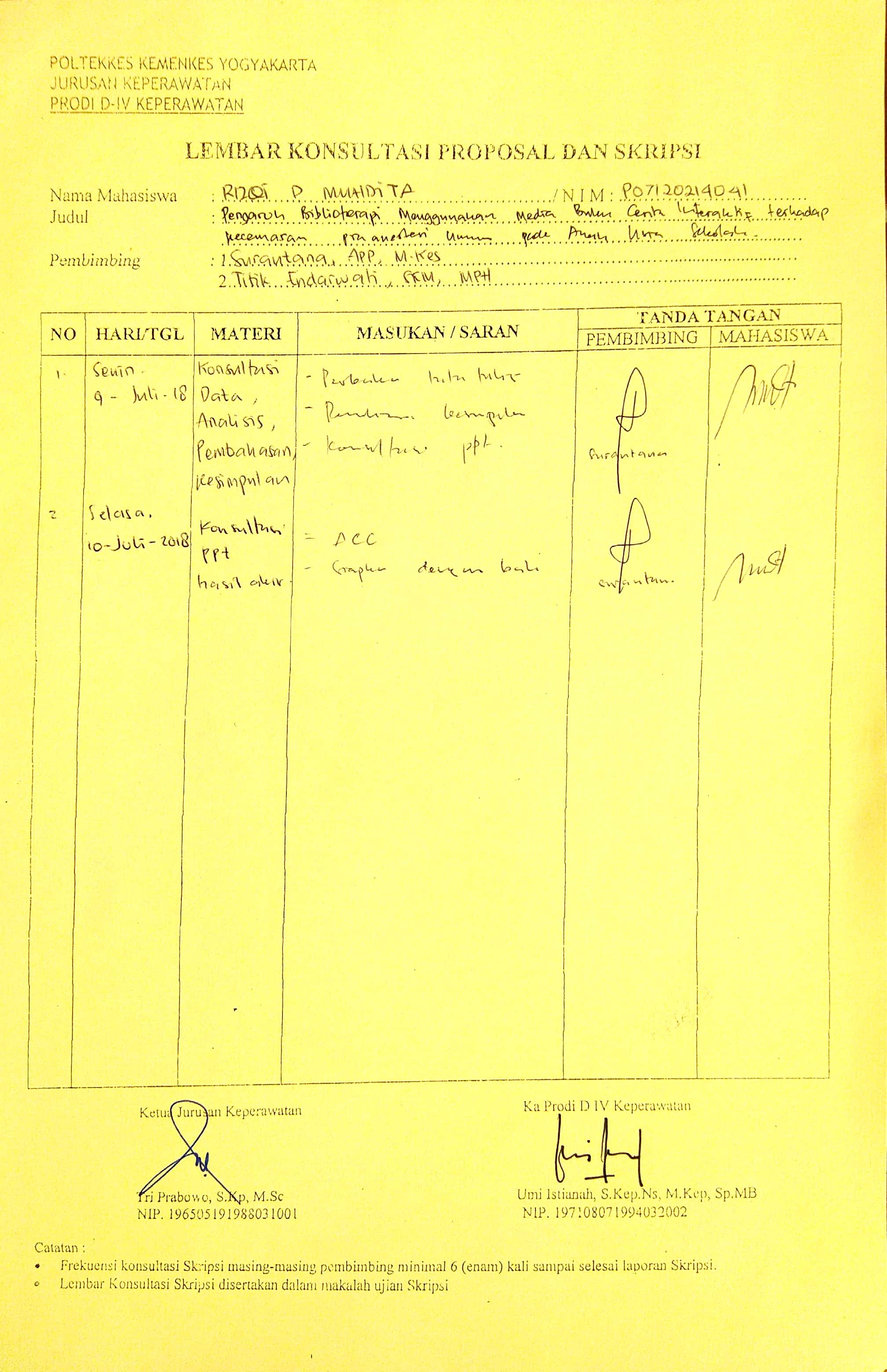 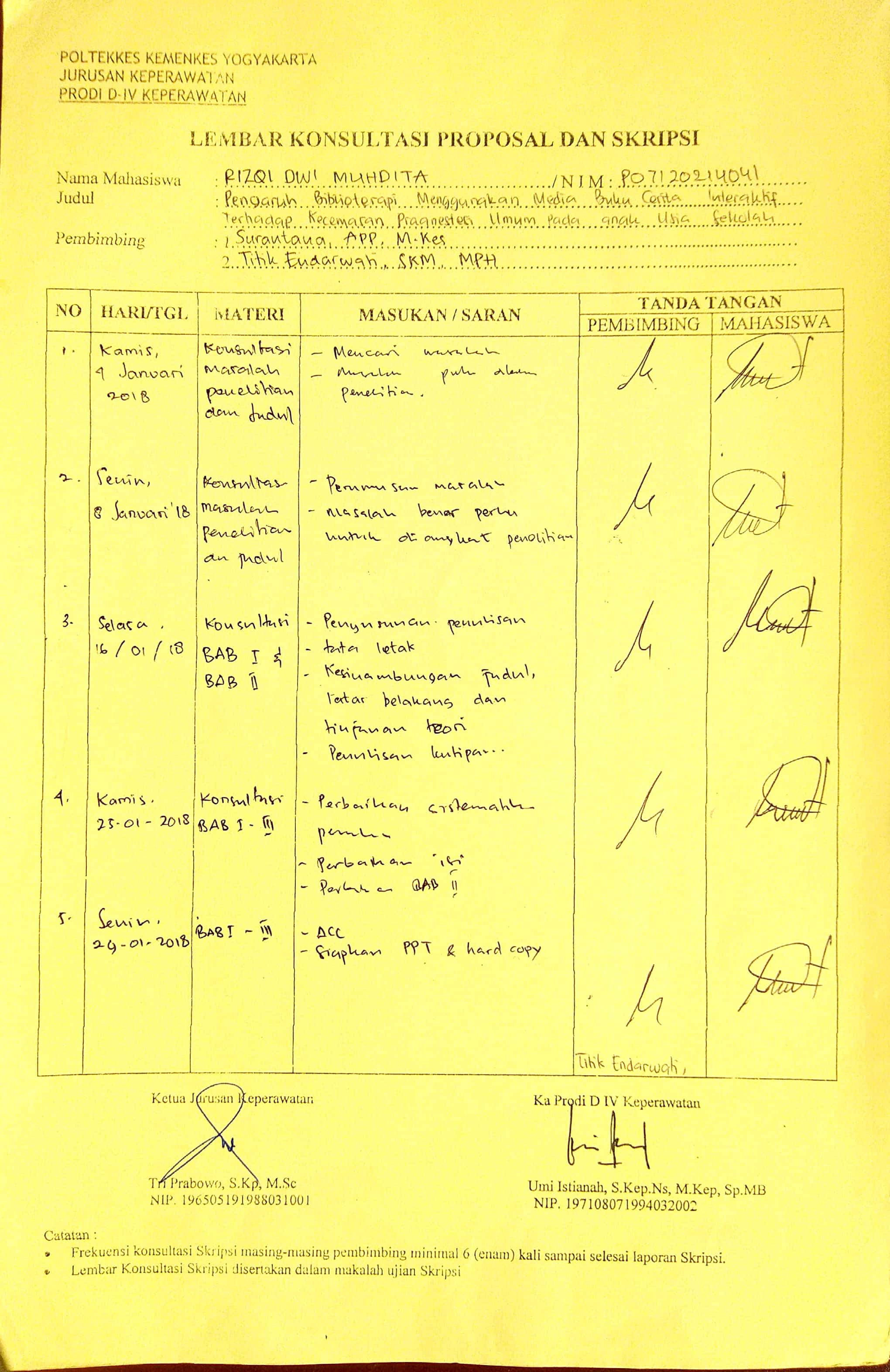 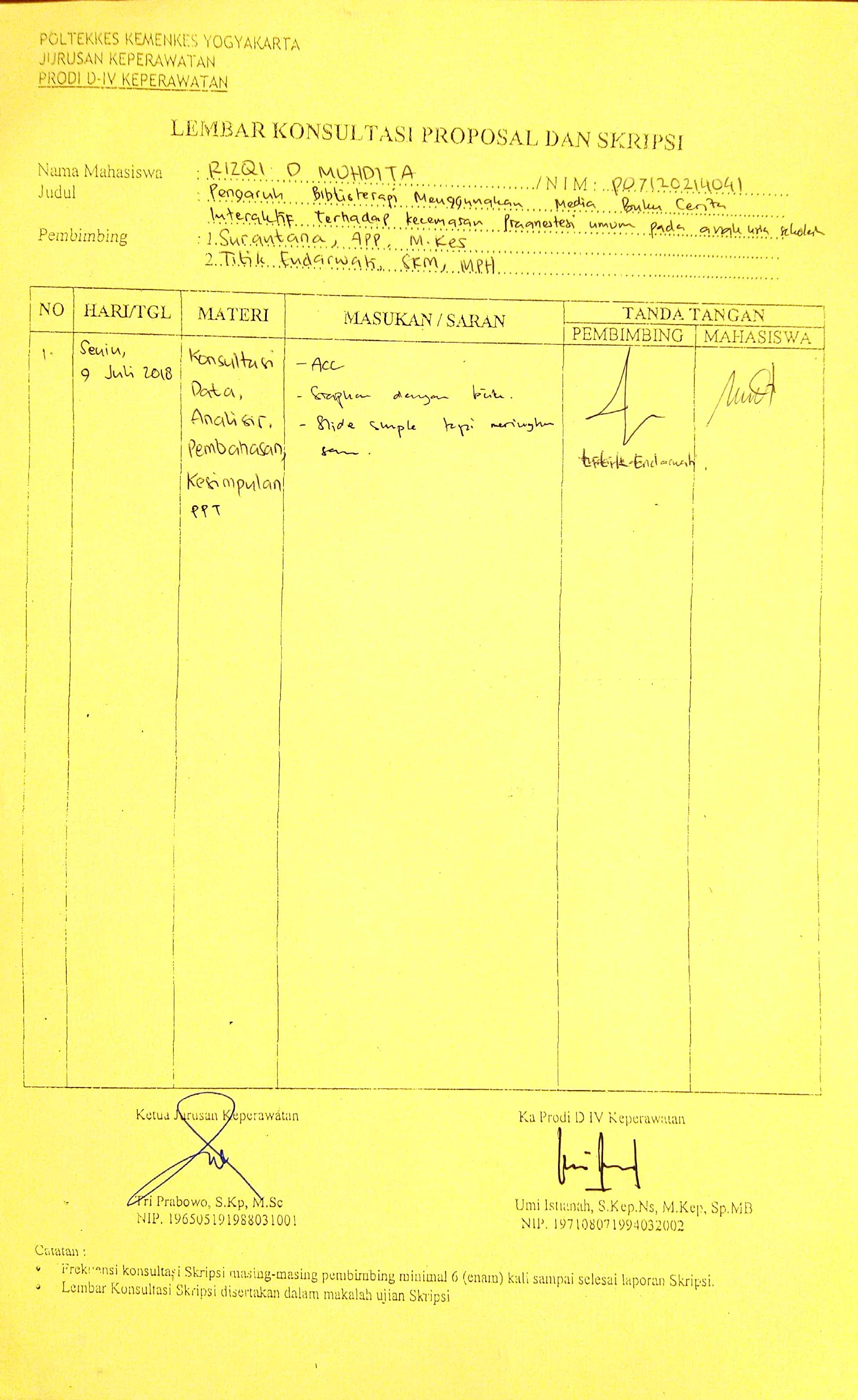 Saksi................................................................, ................ 2018Yang memberikan persetujuan,..............................................Mengetahui,Ketua Pelaksana Penelitian,Rizqi Dwi MuhditaMengetahui,Ketua Pelaksana Penelitian,Rizqi Dwi MuhditaMengetahui,Ketua Pelaksana Penelitian,Rizqi Dwi MuhditaNoGejala KecemasanGejala KecemasanGejala KecemasanGejala KecemasanGejala KecemasanGejala KecemasanNoGejala beratGejala beratGejala ringanGejala ringanTidak ada gejalaTidak ada gejalaObservasiObservasiObservasiObservasiObservasiObservasiObservasi1Sangat marah□Marah□Tidak marah□2Tidak senang□Senang□Sangat senang □3Sangat gelisah□Gelisah□Tidak gelisah□4Tidak tenang□Tenang□Sangat tenang □5Tidak santai□Santai□Sangat santai □6Sangat khawatir□Khawatir□Tidak khawatir□7Tidak bahagia□Bahagia□Sangat bahagia □8Tidak gembira□Gembira□Sangat gembira □9Sangat lemah□Lemah□Tidak lemah□10Banyak keringat□Berkeringat□Tidak berkeringat□DitanyakanDitanyakanDitanyakanDitanyakanDitanyakanDitanyakan11Sangat takut□Takut□Tidak takut□12Sangat kesusahan□Kesusahan□Tidak kesusahan□13Sangat berdebar-debar□Berdebar-debar□Tidak berdebar-debar□14Sangat sesak nafas□Sesak nafas□Tidak sesak nafas□15Pusing berat□Pusing□Tidak pusing□16Sakit kepala berat□Sakit kepala□Tidak sakit kepala□17Nyeri dada berat□Nyeri dada□Tidak nyeri dada□18Sangat sulit tidur□Sulit tidur□Tidak sulit tidur□19Sakit perut berat□Sakit perut□Tidak sakit perut□20Sangat mual/ingin muntah□Mual□Tidak mual□Jumlah Skor TotalJumlah Skor TotalJumlah Skor TotalJumlah Skor TotalJumlah Skor TotalKategori KecemasanKategori KecemasanKategori KecemasanKategori KecemasanKategori KecemasanRingan (skor 20-30)□Kategori KecemasanKategori KecemasanKategori KecemasanKategori KecemasanKategori KecemasanSedang (skor 31-40)□Kategori KecemasanKategori KecemasanKategori KecemasanKategori KecemasanKategori KecemasanBerat (skor 41-50)□Kategori KecemasanKategori KecemasanKategori KecemasanKategori KecemasanKategori KecemasanPanik (skor 51-60)□NoGejala KecemasanGejala KecemasanGejala KecemasanGejala KecemasanGejala KecemasanGejala KecemasanGejala KecemasanNoGejala beratGejala beratGejala ringanGejala ringanTidak ada gejalaTidak ada gejalaTidak ada gejalaObservasiObservasiObservasiObservasiObservasiObservasiObservasiObservasi1Sangat marah□Marah□Tidak marah□2Tidak senang□Senang□Sangat senang □3Sangat gelisah□Gelisah□Tidak gelisah□4Tidak tenang□Tenang□Sangat tenang □5Tidak santai□Santai□Sangat santai □6Sangat khawatir□Khawatir□Tidak khawatir□7Tidak bahagia□Bahagia□Sangat bahagia □8Tidak gembira□Gembira□Sangat gembira □9Sangat lemah□Lemah□Tidak lemah□10Banyak keringat□Berkeringat□Tidak berkeringat□DitanyakanDitanyakanDitanyakanDitanyakanDitanyakanDitanyakan11Sangat takut□Takut□Tidak takut□12Sangat kesusahan□Kesusahan□Tidak kesusahan□13Sangat berdebar-debar□Berdebar-debar□Tidak berdebar-debar□14Sangat sesak nafas□Sesak nafas□Tidak sesak nafas□15Pusing berat□Pusing□Tidak pusing□16Sakit kepala berat□Sakit kepala□Tidak sakit kepala□17Nyeri dada berat□Nyeri dada□Tidak nyeri dada□18Sangat sulit tidur□Sulit tidur□Tidak sulit tidur□19Sakit perut berat□Sakit perut□Tidak sakit perut□20Sangat mual/ingin muntah□Mual□Tidak mual□Jumlah Skor TotalJumlah Skor TotalJumlah Skor TotalJumlah Skor TotalJumlah Skor TotalKategori KecemasanKategori KecemasanKategori KecemasanKategori KecemasanKategori KecemasanRingan (skor 20-30)□Kategori KecemasanKategori KecemasanKategori KecemasanKategori KecemasanKategori KecemasanSedang (skor 31-40)□Kategori KecemasanKategori KecemasanKategori KecemasanKategori KecemasanKategori KecemasanBerat (skor 41-50)□Kategori KecemasanKategori KecemasanKategori KecemasanKategori KecemasanKategori KecemasanPanik (skor 51-60)□NoKegiatanVolumeSatuanUnit costJumlah (Rp)1Pengadaan bahan habis pakai di lapanganBahan kontakBuku cerita interaktif305unitunit10.000150.000300.000750.0002Transport peneliti20kali10.000200.0003ATK dan penggandaanKertasFoto copy dan jilidBallpoint441rimpaketdus40.000100.00020.000160.000400.00020.0004Perijinan penelitianEtical clearanceStudi pendahuluanPenelitian50.000100.000400.000JumlahJumlahJumlahJumlahJumlah2.380.000No.KegiatanW A K T UW A K T UW A K T UW A K T UW A K T UW A K T UW A K T UW A K T UW A K T UW A K T UW A K T UW A K T UW A K T UW A K T UW A K T UW A K T UW A K T UW A K T UW A K T UW A K T UW A K T UW A K T UW A K T UW A K T UW A K T UW A K T UW A K T UW A K T UW A K T UW A K T UW A K T UW A K T UNo.KegiatanDes ‘17Des ‘17Des ‘17Des ‘17Jan ‘18Jan ‘18Jan ‘18Jan ‘18Feb ‘18Feb ‘18Feb ‘18Feb ‘18Mart ‘18Mart ‘18Mart ‘18Mart ‘18Apr ‘18Apr ‘18Apr ‘18Apr ‘18Mei ‘18Mei ‘18Mei ‘18Mei ‘18Juni ‘18Juni ‘18Juni ‘18Juni ‘18Juli ‘18Juli ‘18Juli ‘18Juli ‘18No.Kegiatan123412341234123412341234123412341.Pengajuan judul Studi Pendahuluan1Penyusunan proposal 2Seminar proposal 3Revisi proposal 4Perijinan penelitian5Persiapan penelitian6Pelaksanaan penelitian7Pengolahan Data8Laporan Penelitian9Sidang Skripsi10Revisi laporan skripsiFrequencyPercentValid PercentCumulative PercentValid6-8828,628,628,6Valid9-101450,050,078,6Valid11-12621,421,4100,0ValidTotal28100,0100,0FrequencyPercentValid PercentCumulative PercentValidLaki-laki1553,653,653,6ValidPerempuan1346,446,4100,0ValidTotal28100,0100,0FrequencyPercentValid PercentCumulative PercentValidPernah621,421,421,4ValidBelum pernah2278,678,6100,0ValidTotal28100,0100,0FrequencyPercentValid PercentCumulative PercentValidRingan13,63,63,6ValidSedang1760,760,764,3ValidBerat1035,735,7100,0ValidTotal28100,0100,0FrequencyPercentValid PercentCumulative PercentValidRingan2175,075,075,0ValidSedang725,025,0100,0ValidTotal28100,0100,0FrequencyPercentValid PercentCumulative PercentValid2513,63,63,6Valid3127,17,110,7Valid3227,17,117,9Valid34310,710,728,6Valid3627,17,135,7Valid3727,17,142,9Valid3827,17,150,0Valid3927,17,157,1Valid4027,17,164,3Valid4127,17,171,4Valid42310,710,782,1Valid43310,710,792,9Valid4613,63,696,4Valid5013,63,6100,0ValidTotal28100,0100,0FrequencyPercentValid PercentCumulative PercentValid2013,63,63,6Valid2113,63,67,1Valid2213,63,610,7Valid2327,17,117,9Valid2427,17,125,0Valid25725,025,050,0Valid26310,710,760,7Valid2713,63,664,3Valid2827,17,171,4Valid2913,63,675,0Valid3013,63,678,6Valid3227,17,185,7Valid3427,17,192,9Valid3613,63,696,4Valid3813,63,6100,0ValidTotal28100,0100,0CasesCasesCasesCasesCasesCasesValidValidMissingMissingTotalTotalNPercentNPercentNPercentJenis Kelamin * Kecemasan Pre Test28100,0%0,0%28100,0%Jenis Kelamin * Kecemasan Post Test28100,0%0,0%28100,0%Umur * Kecemasan Pre Test28100,0%0,0%28100,0%Umur * Kecemasan Post Test28100,0%0,0%28100,0%Pengalaman Operasi * Kecemasan Pre Test28100,0%0,0%28100,0%Pengalaman Operasi * Kecemasan Post Test28100,0%0,0%28100,0%Kecemasan Pre TestKecemasan Pre TestKecemasan Pre TestKecemasan Pre TestKecemasan Pre TestTotalRinganRinganSedangBeratBeratJenis KelaminLaki-lakiCount1186615% of Total3,6%3,6%28,6%21,4%21,4%53,6%PerempuanCount0094413% of Total,0%,0%32,1%14,3%14,3%46,4%TotalTotalCount1117101028% of Total% of Total3,6%60,7%60,7%35,7%100,0%100,0%Kecemasan Post TestKecemasan Post TestKecemasan Post TestKecemasan Post TestTotalTotalRinganRinganSedangSedangJenis KelaminLaki-lakiLaki-lakiCount1313221515% of Total46,4%46,4%7,1%7,1%53,6%53,6%PerempuanPerempuanCount88551313% of Total28,6%28,6%17,9%17,9%46,4%46,4%TotalTotalCountCountCount2121772828% of Total% of Total% of Total75,0%75,0%25,0%25,0%100,0%100,0%Kecemasan Pre TestKecemasan Pre TestKecemasan Pre TestKecemasan Pre TestKecemasan Pre TestKecemasan Pre TestTotalRinganRinganSedangSedangBeratBeratUmur6-8CountCount0033558% of Total% of Total,0%,0%10,7%10,7%17,9%17,9%28,6%9-10CountCount1111112214% of Total% of Total3,6%3,6%39,3%39,3%7,1%7,1%50,0%11-12CountCount0033336% of Total% of Total,0%,0%10,7%10,7%10,7%10,7%21,4%TotalTotalCountCount111717101028% of Total% of Total3,6%3,6%60,7%60,7%35,7%35,7%100,0%100,0%Kecemasan Post TestKecemasan Post TestKecemasan Post TestKecemasan Post TestKecemasan Post TestKecemasan Post TestTotalTotalTotalRinganRinganRinganSedangSedangSedangUmurUmur6-86-8CountCountCountCount88800088% of Total% of Total% of Total28,6%28,6%28,6%,0%,0%,0%28,6%28,6%28,6%9-109-10CountCountCount111111333141414% of Total% of Total% of Total39,3%39,3%39,3%10,7%10,7%10,7%50,0%50,0%50,0%11-1211-12CountCountCount222444666% of Total% of Total% of Total7,1%7,1%7,1%14,3%14,3%14,3%21,4%21,4%21,4%TotalTotalTotalTotalTotalCountCount2121217772828% of Total% of Total% of Total% of Total% of Total75,0%75,0%75,0%25,0%25,0%25,0%100,0%100,0%100,0%Kecemasan Pre TestKecemasan Pre TestKecemasan Pre TestKecemasan Pre TestKecemasan Pre TestKecemasan Pre TestTotalTotalRinganRinganSedangSedangBeratBeratPengalaman OperasiPernahCount00551166% of Total,0%,0%17,9%17,9%3,6%3,6%21,4%21,4%Belum pernahCount111212992222% of Total3,6%3,6%42,9%42,9%32,1%32,1%78,6%78,6%TotalTotalCount11171710102828% of Total% of Total% of Total3,6%3,6%60,7%60,7%35,7%35,7%100,0%100,0%Kecemasan Post TestKecemasan Post TestKecemasan Post TestKecemasan Post TestTotalTotalRinganRinganSedangSedangPengalaman OperasiPernahCount442266% of Total14,3%14,3%7,1%7,1%21,4%21,4%Belum pernahCount1717552222% of Total60,7%60,7%17,9%17,9%78,6%78,6%TotalTotalCount2121772828% of Total% of Total% of Total75,0%75,0%25,0%25,0%100,0%100,0%NMean RankSum of RanksKecemasan Post Test - Kecemasan Pre TestNegative Ranks22(a)11,50253,00Positive Ranks0(b),00,00Ties6(c)Total28Kecemasan Post Test - Kecemasan Pre TestZ-4,261(a)Asymp. Sig. (2-tailed),000NMinimumMaximumMeanStd. DeviationKecemasan Pre Test28132,32,548Kecemasan Post Test28121,25,441Valid N (listwise)28